Ohjeet autopeliinPiirrä auto ja taustaPienennä auto sopivan kokoiseksi taustaan nähdenOhjelmoi auto liikkumaan nuolinäppäimistä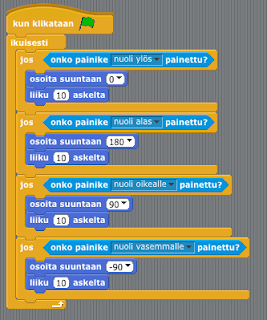 Ohjelmoi auto palaamaan alkupisteeseen sen osuessa ruohikolle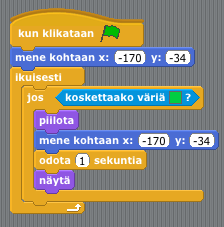 Ohjelmoi peliin kierroslaskuri. Tätä varten täytyy luoda uusi muuttuja Kierrokset.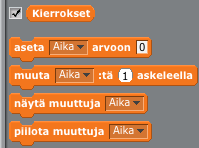 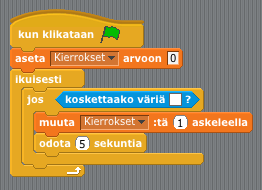 Ohjelmoi peliin aika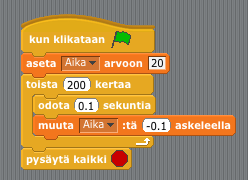 Extraa: Tee pelistä kaksinpeli, animoi auto tuhoutumaan sen osuessa ruoholle, parantele kenttää ja lisää siihen haastetta, lisää peliin ilmestyviä vihollisia…